Publicado en Córdoba el 30/01/2023 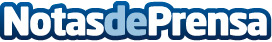 La fábrica de patatas fritas Productos Monti mejora sus instalaciones con una inversión de más de 20.000€Productos Monti, la fábrica de patatas fritas reconocida en el mercado por la sostenibilidad de sus productos, anuncia hoy una importante inversiónDatos de contacto:Monti+34 957 650 216Nota de prensa publicada en: https://www.notasdeprensa.es/la-fabrica-de-patatas-fritas-productos-monti Categorias: Finanzas Andalucia Emprendedores Recursos humanos Consumo http://www.notasdeprensa.es